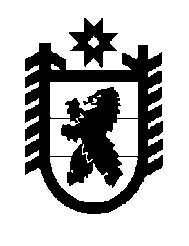 Российская Федерация Республика Карелия    РАСПОРЯЖЕНИЕГЛАВЫ РЕСПУБЛИКИ КАРЕЛИЯВнести в состав Координационного совета при Главе Республики Карелия по вопросам кадровой политики и профессионального образования в Республике Карелия, утвержденный распоряжением Главы Республики Карелия от 23 апреля 2013 года № 121-р (Собрание законодательства Республики Карелия, 2013, № 4, ст. 599; № 7, ст. 1223; 2014, № 3, ст. 386), изменение, изложив его в следующей редакции:«Утвержден распоряжением Главы Республики Карелияот 23 апреля 2013 года № 121-рСостав
Координационного совета при Главе Республики Карелия по вопросам кадровой политики и профессионального образования 
в Республике Карелия          Глава Республики  Карелия                                                               А.П. Худилайненг. Петрозаводск21 декабря 2016 года№ 529-рХудилайнен А.П.–Глава Республики Карелия, председатель Координационного советаУлич В.В.–заместитель Премьер-министра Правительства Республики Карелия, заместитель председателя Координационного советаСавельев Ю.В.–заместитель Премьер-министра Правительства Республики Карелия, заместитель председателя Координационного совета Маркова Ю.В.–начальник отдела Министерства образования Республики Карелия, ответственный секретарь Координационного совета Члены Координационного совета:Члены Координационного совета:Члены Координационного совета:Арминен О.К.–Министр экономического развития и промышленности Республики Карелия Бобко Н.С.–президент Регионального объединения работода-телей Республики Карелия «Союз промышлен-ников и предпринимателей (работодателей) Республики Карелия» (по согласованию)Воронин А.В. –ректор федерального государственного бюджет-ного образовательного учреждения высшего образования «Петрозаводский государственный университет» (по согласованию)Воронов А.М.–Министр по делам молодежи, физической культуре и спорту Республики КарелияДроздов В.В. –Председатель Государственного комитета Республики Карелия по дорожному хозяйству, транспорту и связиКосенков И.С.–председатель Союза организаций профсоюзов в Республике Карелия (по согласованию)Кувшинова И.Б.  –директор государственного автономного профес-сионального образовательного учреждения Респуб-лики Карелия «Петрозаводский автотранспортный техникум», председатель  Ассоциации профессио-нальных образовательных организаций Республики Карелия «Совет директоров»Лесонен А.Н. –Министр культуры Республики КарелияЛитвинас А.П.–директор Карельского регионального института управления, экономики и права Петрозаводского государственного университета (по согласованию)Макаров Н.И.–генеральный директор Акционерного общества «Карелстроймеханизация» (по согласованию)Матвиец  Д.С. –Министр строительства, жилищно-коммунального хозяйства и энергетики Республики КарелияМорозов А.Н.–Министр образования Республики КарелияПанкратов А.А.–президент Союза «Торгово-промышленная палата Республики Карелия» (по согласованию)Соколова О.А.–Министр социальной защиты, труда и занятости Республики Карелия Телицын В.Л. –Министр сельского, рыбного и охотничьего хозяйства Республики КарелияХидишян Е.А. –Министр здравоохранения Республики КарелияЧикалюк В.Ф.–Министр по природопользованию и экологии Республики КарелияШандалович Э.В.–Председатель Законодательного Собрания Республики Карелия (по согласованию)».